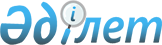 О Плане мероприятий на 2007-2008 годы по реализации Государственной программы функционирования и развития языков на 2001-2010 годы
					
			Утративший силу
			
			
		
					Постановление Правительства Республики Казахстан от 14 февраля 2007 года № 108. Утратило силу постановлением Правительства Республики Казахстан от 1 июля 2011 года № 747

      Сноска. Утратило силу постановлением Правительства РК от 01.07.2011 № 747.      В целях реализации  Указа Президента Республики Казахстан от 7 февраля 2001 года N 550 "О Государственной программе функционирования и развития языков на 2001-2010 годы" Правительство Республики Казахстан  ПОСТАНОВЛЯЕТ: 

      1. Утвердить прилагаемый План мероприятий на 2007-2008 годы по реализации Государственной программы функционирования и развития языков на 2001-2010 годы (далее - План). 

      2. Руководителям местных исполнительных органов в месячный срок разработать и утвердить региональные Планы мероприятий на 2007-2008 годы по реализации Государственной программы функционирования и развития языков на 2001-2010 годы. 

      3. Руководителям центральных и местных исполнительных органов обеспечить реализацию мероприятий, определенных Планом, и представлять Министерству культуры и информации Республики Казахстан ежегодно, не позднее 20 июня и 20 декабря информацию о выполнении Плана мероприятий. 

      4. Министерству культуры и информации Республики Казахстан представлять Правительству Республики Казахстан ежегодно, не позднее 30 июня и 30 декабря сводную информацию о выполнении Плана мероприятий. 

      5. Контроль за исполнением настоящего постановления возложить на Министерство культуры и информации Республики Казахстан. 

      6. Настоящее постановление вводится в действие со дня подписания.        Премьер-Министр 

   Республики Казахстан Утвержден             

постановлением Правительства  

Республики Казахстан     

от 14 февраля 2007 года N 108 

                          План мероприятий 

   на 2007-2008 годы по реализации Государственной программы 

      функционирования и развития языков на 2001-2010 годы          Сноска. План мероприятий с изменениями, внесенными постановлением Правительства РК от 16 февраля 2008 года  N 150 .    Примечания: 

*Объем расходов на 2008 год будет определяться (уточняться) в соответствии с Законом Республики Казахстан о республиканском бюджете на соответствующий финансовый год. Расшифровка аббревиатур: 

MКИ  - Министерство культуры и информации Республики Казахстан 

МОН  - Министерство образования и науки Республики Казахстан 

МЭБП - Министерство экономики и бюджетного планирования 

МО   - Министерство обороны Республики Казахстан 

МВД  - Министерство внутренних дел Республики Казахстан 

МИД  - Министерство иностранных дел Республики Казахстан 

ВС   - Верховный Суд Республики Казахстан 

АДГС - Агентство Республики Казахстан по делам государственной 

       службы 

АЗР  - Агентство Республики Казахстан по управлению земельными 

       ресурсами 

ГП   - Генеральная прокуратура Республики Казахстан 

РГКП - Республиканское государственное казенное предприятие 
					© 2012. РГП на ПХВ «Институт законодательства и правовой информации Республики Казахстан» Министерства юстиции Республики Казахстан
				N 

п/ 

п Мероприятия Форма 

завершения Ответ- 

ственные 

за 

испол- 

нение Срок 

исполне- 

ния Предпо- 

лагаемые 

расходы 

(тыс. 

тенге) Источ- 

ник 

финан- 

сиро- 

вания 1 2 3 4 5 6 7 Нормативное правовое обеспечение 
1 Разработать 

План мероприя- 

тий на 

2009-2010 годы 

по реализации 

Государствен- 

ной программы 

функционирова- 

ния и развития 

языков на 

2001-2010 годы Постанов- 

ление 

Правитель- 

ства 

Республики 

Казахстан МКИ IV 

квартал, 

2008 

год Не 

требуется 2 Организовать 

разработку 

проекта 

Концепции 

расширения 

сферы функцио- 

нирования 

государствен- 

ного языка, 

повышения 

его конкурен- 

тоспособности Постанов- 

ление 

Правитель- 

ства 

Республики 

Казахстан МКИ, 

МЭБП, 

МОН III 

квартал 

2007 

года Не 

требуется 3  Разработать 

Программу 

развития 

казахской 

терминологии 

на 2008-2012 

годы Постанов- 

ление 

Правитель- 

ства 

Республики 

Казахстан МКИ, 

МОН, 

МЭБП до 

1 июля 

2007 

года Не 

требуется Развитие государственного языка в сфере 

государственного управления, законодательства, 

судопроизводства, делопроизводства, в Вооруженных Силах 

и правоохранительных органах, международной деятельности 
4 Провести 

анализ и дать 

предложения 

по внесению 

дополнений и 

изменений в 

законодатель- 

ство о языках Предложе- 

ния в 

Правитель- 

ство 

Республики 

Казахстан МКИ 

(созыв), 

МЮ, 

МОН, 

МТСЗН III 

квартал 

2007 

года Не 

требуется 5 Внести на 

утверждение 

график прове- 

рок соблюдения 

законодатель- 

ства о языках 

государствен- 

ными органами, 

органами 

местного 

самоуправления График МКИ до 1 февраля 2007 года Не 

требуется 6 Провести 

проверку 

государствен- 

ных учреждений 

по исполнению 

Закона 

Республики 

Казахстан "О 

языках в 

Республике 

Казахстан" 

согласно 

утвержденному 

графику Информация 

в Прави- 

тельство 

Республики 

Казахстан МКИ, 

ГП согласно 

графика Не требуется 7 Организовать 

проведение 

тестирования 

на знание 

государствен- 

ного языка 

при приеме на 

государствен- 

ную службу Информация 

в Прави- 

тельство 

Республики 

Казахстан АДГС, 

МКИ 30 июня, 

30 

декабря 

2007 

года Не требуется 8 Организовать 

обучение 

государствен- 

ных служащих 

казахскому 

языку Информация 

в Прави- 

тельство 

Республики 

Казахстан МКИ 

(созыв), 

цент- 

ральные 

исполни- 

тельные 

органы, 

акимы 

областей, 

городов 

Астаны 

и Алматы 30 июня, 

30 

декабря 

ежегодно Всего: 911 175, в том числе: 2007 г. - 563 853; 2008 г. - 347 322 Респуб- 

ликан- 

ский 

бюджет 

 

 

 

      Местный 

бюджет 9 Обеспечить 

применение 

государствен- 

ного языка в 

судопроизвод- 

стве, в 

Вооруженных 

Силах и 

правоохрани- 

тельных 

органах, 

международной 

деятельности Информация 

в МКИ ВС, МО, 

МВД, 

МИД 20 июня, 

20 

декабря 

ежегодно Не требуется Языковое развитие в сфере образования и обучения языкам 
10  Обеспечить 

выделение 

целевых 

трансфертов на 

приобретение и 

доставку 

учебников и 

учебно-методи- 

ческих 

комплексов для 

обновления 

библиотечных 

фондов госу- 

дарственных 

организаций 

среднего 

образования Информация 

в МКИ МОН, 

акимы 

областей, 

городов 

Астаны 

и Алматы 30 июня, 

30 

декабря 

2007 

года 209 190 Респуб- 

ликан- 

ский 

бюджет 11 Завершить 

разработку 

методики 

обучения на 

основе системы 

оценки уровня 

знаний по 

казахскому 

языку в 

организациях 

образования 

с русским 

языком 

обучения Информация 

в МКИ МОН до 1 

февраля 

2007 

года не требуется (исклю- 

чена -  

от 16 февраля 

2008 года 

N 150) 11-1 Обеспечить 

привлечение 

зарубежных 

преподава- 

телей 

английского 

языка для 

общеобразо- 

вательных 

школ Информация 

в МКИ Акимы 

областей, 

городов 

Астаны и 

Алматы 20 

декабря 

2008 

года 2 063 360 Местный 

бюджет 11-2 Повысить 

качество 

обучения 

английскому 

языку в 

общеобразо- 

вательных 

школах, в 

средне- 

специальных 

и профессио- 

нальных 

высших 

учебных 

заведениях Информация 

в МКИ МОН 20 июня, 

20 

декабря 

2008 

года Не требуется 12 Осуществить 

разработку 

электронной 

обучающей 

мультимедийной 

программы для 

высших учебных 

заведений Информация в МКИ МОН 20 декабря 2007 года 28 622 Респуб- 

ликан- 

ский 

бюджет 13 Обеспечить 

разработку 

учебников и 

учебно- 

методических 

пособий по 

казахскому 

языку для 

высших учебных 

заведений Информация в МКИ МОН 20 

декабря 

2007 

года 1 028 Респуб- 

ликан- 

ский 

бюджет 14 Обеспечить 

работу по 

созданию, 

экспертизе, 

апробации 

тестовых 

заданий по 

русскому языку Информация 

в МКИ МОН 20 июня 

2007 

года 11 584 Респуб- 

ликан- 

ский 

бюджет 15 Оказывать 

государствен- 

ную поддержку 

развитию 

языков 

этнических 

групп Приказ 

   Информация 

в Прави- 

тельство 

Республики 

Казахстан МКИ I 

квартал, 

ежегодно 30 июня, 

30 

декабря, 

ежегодно Всего: 

24 538, 

в том 

числе: 

2007 г. - 

12 189 

2008 г. - 

12 349* Респуб- 

ликан- 

ский 

бюджет 16 Организация 

курсов 

обучения 

государствен- 

ному языку в 

воскресных 

школах респуб- 

ликанских 

национально- 

культурных 

объединений Приказ 

 

     Информация 

в Прави- 

тельство 

Республики 

Казахстан МКИ I 

квартал, 

ежегодно 30 июня, 

30 

декабря, 

ежегодно  Всего: 

20 412, 

в том 

числе: 

2007 г. - 

9 909 

2008 г. - 

10 503* Респуб- 

ликан- 

ский 

бюджет 17 Проведение 

мероприятий по 

стимулированию 

специалистов, 

осуществляющих 

разработку и 

создание 

новых, 

альтернатив- 

ных, более 

совершенных, 

качественных 

программ 

обучения 

государствен- 

ному языку Информация 

в Прави- 

тельство 

Республики 

Казахстан МКИ до 15 

марта, 

ежегодно Всего: 

8 281, 

в том 

числе: 

2007 г. - 

4 020 

2008 г. - 

4 261* Респуб- 

ликан- 

ский 

бюджет 18 Обеспечить 

поэтапный 

переход 

ведения 

делопроизвод- 

ства Советов 

по защите 

диссертации 

высших учебных 

заведений и 

научно-иссле- 

довательских 

учреждений на 

государствен- 

ный язык Информация 

в МКИ   МОН 20 июня, 

20 

декабря, 

ежегодно Не 

требуется 18-1 Создать 

рабочую 

группу по 

координиро- 

ванию терми- 

нологической 

работы в 

сфере 

образования 

и науки Приказ Информация 

в Прави- 

тельство 

Республики 

Казахстан МОН III 

квартал 

2008 

года Не 

требуется 18-2 Обеспечить 

подготовку 

учителей 

казахского 

языка Информация 

в Прави- 

тельство 

Республики 

Казахстан МОН 20 июня, 

20 

декабря 

2008 

года 97 500 Респуб- 

ликан- 

ский 

бюджет 18-3 Обеспечить 

подготовку 

учителей 

обучающих 

предметы 

математичес- 

кого цикла 

на 

английском 

языке для 

школ с 

трехязычным 

обучением  Приказ Информация 

в Прави- 

тельство 

Республики 

Казахстан МОН ежегодно В 

пределах 

государ- 

ственного 

образова- 

тельного 

заказа Респуб- 

ликан- 

ский 

бюджет Научное обеспечение языкового развития 
19 Разработка и 

выпуск 

словарей, 

учебников, 

методических 

пособий по 

интенсивному 

обучению 

казахскому 

языку, терми- 

нологических, 

ономастических 

словарей Информация 

в Прави- 

тельство 

Республики 

Казахстан МКИ 30 июня, 

30 

декабря, 

ежегодно   Всего: 

92 378, 

в том 

числе: 

2007 г. - 

16 796 

2008 г. - 

75 582* Респуб- 

ликан- 

ский 

бюджет 20 Продолжить 

издание 

художественно- 

го журнала 

"Балапан", 

способствующе- 

го развитию 

речи у детей 

дошкольного 

возраста Приказ 

   Информация 

в Прави- 

тельство 

Республики 

Казахстан МКИ I 

квартал, 

ежегодно 30 июня, 

30 

декабря, 

ежегодно Всего: 

14 017, 

в том 

числе: 

2007 г. - 

6 805 

2008 г. - 

7 212* Респуб- 

ликан- 

ский 

бюджет 21 Организация 

централизован- 

ного обучения 

государствен- 

ному языку 

через РГКП 

"Республикан- 

ский центр 

ускоренного 

обучения 

государствен- 

ному языку" Информация 

в Прави- 

тельство 

Республики 

Казахстан МКИ 30 июня, 

30 

декабря, 

2007 года 98 468 Респуб- 

ликан- 

ский 

бюджет 22 Проведение 

социологичес- 

ких исследова- 

ний по 

проблемам 

развития 

языков   Информация 

в Прави- 

тельство 

Республики 

Казахстан МКИ 30 июня, 

30 

декабря, 

ежегодно Всего: 

6 985, 

в том 

числе: 

2007 г. - 

3 390 

2008 г. - 

3 595* Респуб- 

ликан- 

ский 

бюджет 23 Проведение 

республикан- 

ских (регио- 

нальных), 

научно- 

теоретических 

семинар- 

совещаний, 

"круглых 

столов", 

конференции 

по актуальным 

проблемам 

развития 

языков, созда- 

нию языковой 

среды, 

казахской 

терминологии, 

вопросам 

тюркской 

письменности Информация 

в Прави- 

тельство 

Республики 

Казахстан МКИ 30 июня, 

30 

декабря, 

ежегодно Всего: 

41 793, 

в том 

числе: 

2007 г. - 

21 789 

2008 г. - 

20 004* Респуб- 

ликан- 

ский 

бюджет 24 Проведение 

республикан- 

ских конкурсов 

на знание 

государствен- 

ного языка Информация 

в Прави- 

тельство 

Республики 

Казахстан МКИ 30 июня, 

30 

декабря, 

ежегодно Всего: 

25 692, 

в том 

числе: 

2007 г. - 

8 784 

2008 г. - 

16 908* Респуб- 

ликан- 

ский 

бюджет 25 Проведение 

дней 

славянской 

письменности Приказ 

   Информация 

в Прави- 

тельство 

Республики 

Казахстан МКИ апрель, 

ежегодно 

 

  30 июня, 

30 

декабря, 

ежегодно Всего: 

3 710, 

в том 

числе: 

2007 г. - 

1 801 

2008 г. - 

1 909* Респуб- 

ликан- 

ский 

бюджет 26 Адаптирование, 

переработка, 

подготовка к 

печати и 

издание 

различных 

видов словарей Информация 

в Прави- 

тельство 

Республики 

Казахстан МКИ 30 июня, 

30 

декабря, 

ежегодно Всего: 

711 758, 

в том 

числе: 

2007 г. - 

392 258 

2008 г. - 

319 500* Респуб- 

ликан- 

ский 

бюджет 27 Создание и 

упорядочение 

отраслевых 

терминологи- 

ческих секций 

по гуманитар- 

ным, образова- 

тельным, 

экономическо- 

финансовым, 

техническим и 

другим 

направлениям 

при Государ- 

ственной 

терминологи- 

ческой 

комиссии Информация 

в Прави- 

тельство 

Республики 

Казахстан МКИ   30 июня, 

30 

декабря, 

ежегодно Всего: 

45 402, 

в том 

числе: 

2007 г. - 

22 040 

2008 г. - 

23 362* Респуб- 

ликан- 

ский 

бюджет   28 Обеспечить 

координацию 

работ по 

переводу 

ономастических 

названий 

регионов 

Республики 

Казахстан на 

государствен- 

ный язык Информация 

в Прави- 

тельство 

Республики 

Казахстан МКИ 30 июня, 

30 

декабря, 

ежегодно Всего: 

44 369, 

в том 

числе: 

2007 г. - 

26 880 

2008 г. - 

17 489* Респуб- 

ликан- 

ский 

бюджет 29 Обеспечить 

работу 

Государствен- 

ной термино- 

логической и 

ономастической 

комиссий при 

Правительстве 

Республики 

Казахстан Информация 

в Прави- 

тельство 

Республики 

Казахстан  МКИ ежеквар- 

тально Всего: 

8 945, 

в том 

числе: 

2007 г. - 

6 644 

2008 г. - 

2 301* Респуб- 

ликан- 

ский 

бюджет   30 Выпуск 

бюллетеней 

Государствен- 

ной термино- 

логической и 

ономастической 

комиссий при 

Правительстве 

Республики 

Казахстан Информация 

в Прави- 

тельство 

Республики 

Казахстан МКИ 30 июня, 

30 

декабря, 

ежегодно Всего: 

6 674, 

в том 

числе: 

2007 г. - 

3 240 

2008 г. - 

3 434* Респуб- 

ликан- 

ский 

бюджет 31 Внести 

предложение по 

составлению и 

выпуску 

алфавитных 

указателей 

административ- 

но-террито- 

риальных 

единиц и 

физико-геогра- 

фических 

названий по 

областям на 

государствен- 

ном языке Предложе- 

ние в 

Правитель- 

ство 

Республики 

Казахстан Информация 

в МКИ АЗР I 

квартал, 

2007 

год 

 

     20 июня 

2007 

года Не 

требуется 32 Составление, 

подготовка 

топографиче- 

ских карт на 

государствен- 

ном языке и 

их издание Информация 

в МКИ АЗР 20 июня, 

20 

декабря, 

ежегодно Всего: 

509 371, 

в том 

числе: 

2007 г. - 

271 875 

2008 г. - 

237 496* Респуб- 

ликан- 

ский 

бюджет 33 Проведение 

заседаний 

постоянно 

действующей 

экспертной 

группы по 

вопросам 

развития 

языков, 

терминологии 

и ономастики Информация 

в Прави- 

тельство 

Республики 

Казахстан МКИ 30 июня, 

30 

декабря, 

ежегодно Всего: 

2 603, 

в том 

числе: 

2007 г. - 

1 907 

2008 г. - 

696* Респуб- 

ликан- 

ский 

бюджет 34 Обеспечить 

издание 

альманаха 

"Тіл және 

қоғам" Информация 

в Прави- 

тельство 

Республики 

Казахстан МКИ 30 июня, 

30 

декабря, 

ежегодно Всего: 

9 827, 

в том 

числе: 

2007 г. - 

4 770 

2008 г. - 

5 057* Респуб- 

ликан- 

ский 

бюджет 35 Создание 

методики 

тестирования 

для государ- 

ственных 

служащих Приказ 

 

     Информация 

в Прави- 

тельство 

Республики 

Казахстан МКИ 

(созыв), 

МОН 

АДГС 20 июня, 20 декабря 2007 года 4 438 Респуб- 

ликан- 

ский 

бюджет 36 Обеспечить 

проведение 

научных 

исследований 

с изучением 

опыта перехода 

на латинский 

алфавит в 

Турции, 

Узбекистане, 

Азербайджане, 

Туркменистане 

и других 

странах Информация 

в Прави- 

тельство 

Республики 

Казахстан МОН, 

МИД, 

МКИ до 15 

марта 

2007 

года 23 126 Респуб- 

ликан- 

ский 

бюджет Языковое развитие в сфере культуры и средств 

массовой информации, а также сфере здравоохранения и 

обслуживания населения 
37 Провести 

республикан- 

ский фестиваль 

языков народов 

Казахстана Приказ 

 

     Информация 

в Прави- 

тельство 

Республики 

Казахстан МКИ 

(созыв), 

акимы 

областей, 

городов 

Астаны 

и Алматы II 

квартал, 

ежегодно 30 

декабря, 

ежегодно Всего: 

12 273, 

в том 

числе: 

2007 г. - 

6 049 

2008 г. - 

6 224* Респуб- 

ликан- 

ский 

бюджет 38 Провести 

республикан- 

ские конкурсы 

мастеров 

художественно- 

го чтения 

им. О.Бокея, 

им. Мукагали 

Макатаева, 

знатоков 

поэзии Абая, 

среди 

представителей 

различных 

национальнос- 

тей Приказ 

 

 

 

 

        Информация 

в Прави- 

тельство 

Республики 

Казахстан МКИ 

(созыв), 

акимы 

областей, 

городов 

Астаны 

и Алматы I 

квартал, 

ежегодно 

   30 

декабря, 

ежегодно Всего: 

11 948 

в том 

числе: 

2007 г. - 

5 800 

2008 г. - 

6 148* Респуб- 

ликан- 

ский 

бюджет 39 Обеспечить 

подготовку и 

выход в эфир 

теле- и 

радиопередач 

обучающего 

характера 

под рубрикой 

"Изучаем 

казахский 

язык" и 

оригинальных 

молодежных и 

детских 

программ на 

казахском 

языке Информация 

в Прави- 

тельство 

Республики 

Казахстан МКИ 30 июня, 

30 

декабря, 

ежегодно Всего: 

95 159, 

в том 

числе: 

2007 г. - 

46 194 

2008 г. - 

48 965* Респуб- 

ликан- 

ский 

бюджет 39-1 Обеспечить 

издание 

социально- 

важных видов 

литературы Информация 

в Прави- 

тельство 

Республики 

Казахстан МКИ 20 июня, 

20 

декабря 

2008 

года 647 300 Респуб- 

ликан- 

ский 

бюджет 40 Обеспечить пропаганду государствен- 

ной языковой политики через средства массовой информации Информация 

в Прави- 

тельство 

Республики 

Казахстан МКИ 30 июня, 

30 

декабря, 

ежегодно Всего: 

346 834, 

в том 

числе: 

2007 г. - 

192 499 

2008 г. - 

154 335* Респуб- 

ликан- 

ский 

бюджет 41 Обеспечить 

подготовку и 

выход в эфир 

телерадио- 

передач на 

языках народов 

Казахстана   Информация 

в Прави- 

тельство 

Республики 

Казахстан МКИ 30 июня, 

30 

декабря, 

ежегодно Всего: 

47 031, 

в том 

числе: 

2007 г. - 

22 831 

2008 г. - 

24 200* Респуб- 

ликан- 

ский 

бюджет 42 Обеспечить 

производство 

и прокат 

рекламно- 

имиджевых 

(социальных) 

роликов "Госу- 

дарственная 

языковая 

политика в 

Республике 

Казахстан" Приказ    Информация 

в Прави- 

тельство 

Республики 

Казахстан МКИ I 

квартал, 

ежегодно 30 

декабря, 

ежегодно  Всего: 

6 390, 

в том 

числе: 

2007 г. - 

3 100 

2008 г. - 

3 290* Респуб- 

ликан- 

ский 

бюджет 43 Обеспечить 

применение 

государствен- 

ного языка в 

сферах 

транспорта 

и связи, 

торговли, 

здравоохране- 

ния и бытового 

обслуживания социальной защиты населения, 

справочно- 

информационной 

службы Информация 

в Прави- 

тельство 

Республики 

Казахстан МКИ 

(созыв), 

централь- 

ные 

исполни- 

тельные 

органы, 

акимы 

областей, 

городов 

Астаны 

и Алматы 30 июня, 

30 

декабря 

ежегодно Не 

требуется 44 Организовать 

республикан- 

ский конкурс 

"Лучшая 

воскресная 

школа" при 

национально- 

культурных 

центрах Приказ    Информация 

в Прави- 

тельство 

Республики 

Казахстан МКИ 20 июня, 20 декабря 2007 года 1 100 Респуб- 

ликан- 

ский 

бюджет 45 Создание 

информационных 

систем по 

развитию 

государствен- 

ного языка Приказ    Информация 

в Прави- 

тельство 

Республики 

Казахстан МКИ I 

квартал, 

ежегодно 30 

декабря, 

ежегодно Всего: 

1 924 296 

в том 

числе: 

2007 г. - 

948 440 

2008 г. - 

975 856* Респуб- 

ликан- 

ский 

бюджет Всего: 2007 год 

- 

2981419 

2008 год 

- 

5136158* 